Муниципальное бюджетное общеобразовательное учреждение «Гальбштадтская средняя общеобразовательная школа» «Красноармейская ООШ» - филиал МБОУ «Гальбштадтская СОШ»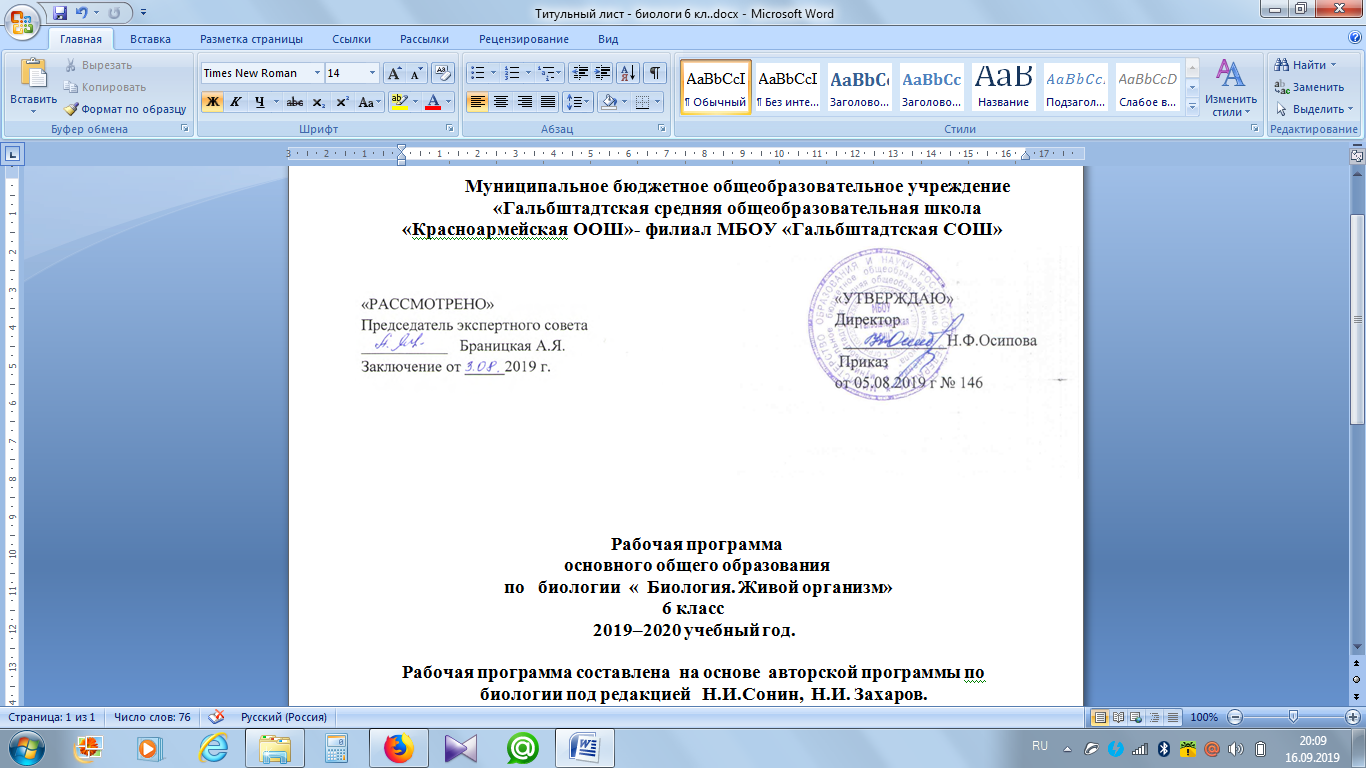 Рабочая программа           основного общего образования         по изобразительному искусствудля 7 класса,базовый уровень,2019–2020 учебный годРабочая программа составлена на основе авторской программыпо изобразительному искусству Б. М. Неменского, Л.А. Неменской, Н. А. Горяяева, А. С. Питерских.Программу составила:Иокерс М.В.,учитель изобразительного искусствап. Красноармейский 2019г.ПОЯСНИТЕЛЬНАЯ ЗАПИСКАРабочая программа составлена в соответствии с нормативными документами:- Федеральный перечень учебников, рекомендуемых к использованию при реализации имеющих государственную аккредитацию образовательных программ начального общего, основного общего, среднего общего образования (утв. приказом Министерства образования и науки РФ от 31 марта 2014 г. № 253) с изменениями.- Основная образовательная программа (начального, основного, среднего) общего образования МБОУ «Гальбштадтская СОШ» Немецкого национального района Алтайского края (приказ от 05 августа 2019г. №146)- Учебный план (начального, основного, среднего) общего образования МБОУ «Гальбштадтская СОШ» 2019-2020 учебный год (приказ от 05 августа 2019г. №146)- Календарный учебный график МБОУ «Гальбштадтская СОШ» на 2019-2020 учебный год (приказ от 05 августа 2019г. №146) - Положение о рабочей программе учебных предметов, направленных на достижение образовательных результатов в соответствии с требованиям ФГОС и ФкГОС (утв. приказом директора от 01 августа 2018г. №193)Методические материалыРабочие программы. Предметная линия учебников под редакцией Б. М. Неменского. 5—8 классы : учеб. пособие для обще-образоват. организаций / [Б. М. Неменский, Л. А. Неменская, Н. А. Горяева, А. С. Питерских]. — 44е изд. — М. : Просвеще-ние,2016. — 176 c.Уроки изобразительного искусства. Дизайн и архитектура в жизни человека. Поурочные разработки. 7 класс /Г. Е. Гуров, А. С. Питерских ; под ред. Б. М. Неменского. — М. : Просвещение, 2013. — 142 с.Программа «Изобразительное искусство» является целостным курсом, который включает в себя все виды искусства: живопись, графику, скульптуру, архитектуру и дизайн, народное, декоративно-прикладное искусство, зрелищные и экранные искусства.Основная цель школьного предмета «Изобразительное искусство» - развитие визуально-пространственного мышления учащихся как формы эмоционально-ценностного, эстетического освоения мира, как формы самовыражения и ориентации в художественном и нравственном пространстве культуры.Художественное развитие осуществляется в практической, деятельностной форме в процессе личностного художественного творчества.Основные формы учебной деятельности - практическое художественное творчество посредством овладения художественными материалами, зрительское восприятие произведений искусства и эстетическое наблюдение окружающего мира.Основные задачи предмета «Изобразительное искусство»:• формирование опыта смыслового и эмоционально-ценностного восприятия визуального образа реальности и произведений искусства;освоение художественной культуры как формы материального выражения в пространственных формах духовных ценностей;формирование понимания эмоционального и ценностного смысла визуально-пространственной формы;развитие творческого опыта как формирование способности к самостоятельным действиям в ситуации неопределенности;формирование активного, заинтересованного отношения к традициям культуры как к смысловой, эстетической и личностно-значимой ценности;воспитание уважения к истории культуры своего Отечества, выраженной в ее архитектуре, изобразительном искусстве, в национальных образах предметно-материальной и пространственной среды и понимании красоты человека;развитие способности ориентироваться в мире современной художественной культуры;овладение средствами художественного изображения как способом развития умения видеть реальный мир, как способностью к анализу и структурированию визуального образа на основе его эмоционально-нравственной оценки;овладение основами культуры практической работы различными художественными материалами и инструментами для эстетической организации и оформления школьной, бытовой и производственной среды.Общая характеристика курсаУчебный предмет «Изобразительное искусство» объединяет в единую образовательную структуру практическую художественно-творческую деятельность, художественно-эстетическое восприятие произведений искусства и окружающей действительности. Изобразительное искусство как школьная дисциплина имеет интегративный характер, она включает в себя основы разных видов визуально-пространственных искусств - живописи, графики, скульптуры, дизайна, архитектуры, народного и декоративно-прикладного искусства. Содержание курса учитывает возрастание роли визуального образа как средства познания, коммуникации и профессиональной деятельности в условиях современности.Освоение изобразительного искусства в основной школе - продолжение художественно-эстетического образования, воспитания учащихся в начальной школе и опирается на полученный ими художественный опыт. Программа учитывает традиции российского художественного образования, современные инновационные методы, анализ зарубежных художественно-педагогических практик. Смысловая и логическая последовательность программы обеспечивает целостность учебного процесса и преемственность этапов обучения.Программа объединяет практические художественно-творческие задания, художественно-эстетическое восприятие произведений искусства и окружающей действительности, в единую образовательную структуру образуя условия для глубокого осознания и переживания каждой предложенной темы. Программа построена на принципах тематической цельности и последовательности развития курса, предполагает четкость поставленных задач и вариативность их решения. Программа предусматривает чередование уроков индивидуального практического творчества учащихся и уроков коллективной творческой деятелъности, диалогичность и сотворчество учителя и ученика.Содержание предмета «Изобразительное искусство» в основной школе построено по принципу углубленного изучения каждого вида искусства.Тема 7 класса - «Дизайн и архитектура в жизни человека» - посвящена изучению архитектуры и дизайна, т. е. конструктивных видов искусства, организующих среду нашей жизни. Изучение конструктивных искусств в ряду других видов пластических искусств опирается на уже сформированный уровень художественной культуры учащихся.Программа «Изобразительное искусство» дает широкие возможности для педагогического творчества, проявления индивидуальности учителя, учета особенностей конкретного региона России. Однако нужно постоянно иметь в виду структурную целостность данной программы, основные цели и задачи каждого этапа обучения, обеспечивающие непрерывность поступательного развития учащихся.Сроки реализации рабочей учебной программыДанная рабочая программа составлена на 2019 - 2020 учебный год.Количество часовСогласно базисному учебному (образовательному) плану образовательных учреждений РФ всего на изучение предмета«Изобразительное искусство» в 7 классе выделяется 35 часов (1 ч в неделю, 35 учебных недель).Обоснование выбора УМКДанная рабочая программа обеспечена учебно-методическим комплектом «Изобразительное искусство. Дизайн и архи-тектура в жизни человека». Под редакцией Б.М.Неменского. М.: Просвещение. УМК предполагает организацию процесса обучения в форме учебного диалога (диалогичность процесса образования) включает ориентировку учителя на демократиче-ский стиль взаимоотношений учителя и ученика; предоставление ребенку права на ошибку, собственное мнение, выбор учебного задания и партнера по деятельности.Планируемые результаты освоения предметаЛичностные результаты освоения основной образовательной программы по изобразительному искусству: воспитание российской гражданской идентичности: патриотизма, любви и уважения к Отечеству, чувства гордости за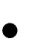 свою Родину, прошлое и настоящее многонационального народа России;осознание своей этнической принадлежности, знание культуры своего народа, своего края, основ культурного наследиянародов России и человечества; формирование ответственного отношения к учению, готовности и способности обучающихся к саморазвитию и самообразованию на основе мотивации к обучению и познанию;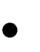  формирование целостного мировоззрения, учитывающего культурное, языковое, духовное многообразие современногомира формирование осознанного, уважительного и доброжелательного отношения к другому человеку, его мнению,мировоззрению,	культуре;	готовности	и	способности	вести	диалог	с	другими	людьми	и	достигать	в	нѐмвзаимопонимания;развитие морального сознания и компетентности в решении моральных проблем на основе личностного выбора,формирование 7 нравственных чувств и нравственного поведения, осознанного и ответственного отношения к собственным поступкам; формирование коммуникативной компетентности в общении и сотрудничестве со сверстниками, взрослыми в процессе образовательной, творческой деятельности; осознание значения семьи в жизни человека и общества, принятие ценности семейной жизни, уважительное изаботливое отношение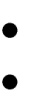 к членам своей семьи; развитие эстетического сознания через освоение художественного наследия народов России и мира, творческой деятельности эстетического характера.Метапредметные результаты:Метапредметные результаты характеризуют уровень сформированности универсальных учебных действий учащихся, прояв-ляющихся в познавательной и художественно-творческой деятельности:Познавательные результаты:умение самостоятельно определять цели своего обучения, ставить и формулировать для себя новые задачи обучения,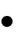 развивать мотивы и интересы в своей познавательной деятельности;  умение ориентироваться в художественном, смы-словом и ценностном пространстве декоративно-прикладного искусства, отражающего своѐ время, господствующиеидеи, личность творца;умение самостоятельно планировать пути достижения цели, в том числе и альтернативные; осознанно выбирать наибо-лее эффективные способы решения учебных, творческих и познавательных задач (ученик сам выбирает художествен-ный материал для создания выразительного образа, организует самостоятельную поисковую исследовательскую дея-тельность по выбранной тематике, используя для этого книги, журналы, а также электронные ресурсы, учится само-стоятельно работать с познавательной информацией);умение ориентироваться в традиционном прикладном искусстве, самостоятельно или во взаимодействии со взрослыми(родители) осуществлять поиск ответов на вопросы поликультурного характера (сравнивать, уметь объяснять, в чѐм различие, например, жилища, одежды, предметов быта народов Древнего Египта, средневековой Западной Европы, Франции 17 века, чем это обусловлено и т. п.).Регулятивные результаты:умение осознанно действовать в соответствии с планируемыми результатами, осуществлять контроль своей деятель-ности в процессе достижения результата, взаимный контроль в совместной деятельности (в процессе выполнения кол-лективных художественно-творческих работ);умение оценивать результат — вариативное художественное решение поставленной учебной задачи, а также личные, творческие возможности при еѐ решении, умение адекватно воспринимать оценку взрослого и сверстников; владение основами самоконтроля, самооценки, умение принимать необходимое решение, осуществлять осознанный выбор в учебной и познавательной деятельности (выбор направления поисковой деятельности, традиционных образовмотивов, элементов декора в художественно-практической деятельности, выбор наиболее эффективных способов осуществления декоративной работы в материале);умение на основе сравнительного анализа делать итоговые обобщения, устанавливать аналогии (например, общее в об-разном решении фронтона избы и верхней части женского праздничного костюма), классифицировать произведения классического декоративно-прикладного искусства по художественно-стилистическим признакам.Коммуникативные результаты:умение организовывать учебное сотрудничество и совместную деятельность с учителем и сверстниками; умение договариваться в процессе распределения функций и ролей при выполнении совместных работ, находить общее решение на основе согласования позиций, отражающих индивидуальные интересы; формулировать, аргументировать и отстаивать своѐ мнение.Предметные результаты формирование основ художественной культуры обучающихся как части их общей духовной культуры, как особого способа познания жизни и средства организации общения; развитие эстетического, эмоционально-ценностного видения окружающего мира; развитие наблюдательности, способности к сопереживанию, зрительной памяти, ассоциативного мышления, художественного вкуса и творческого воображения; развитие визуально-пространственного мышления как формы эмоционально-ценностного освоения мира,самовыражения и ориентации в художественном и нравственном пространстве культуры;освоение художественной культуры во всѐм многообразии еѐ видов, жанров и стилей как материального выражения духовных ценностей, воплощѐнных в пространственных формах (фольклорное художественное творчество разных народов, классические произведения отечественного и зарубежного искусства, искусство современности); воспитание уважения к истории культуры своего Отечества, выраженной в архитектуре, изобразительном искусстве, в национальных образах предметно-материальной и пространственной среды, в понимании красоты человека; приобретение опыта создания художественного образа в разных видах и жанрах визуально-пространственных искусств: изобразительных (живопись, графика, скульптура), декоративно-прикладных, в архитектуре и дизайне; приобретение опыта работы над визуальным образом в синтетических искусствах (театр и кино); приобретение опыта работы различными художественными материалами и в разных техниках в различных видах визуально-пространственных искусств, в специфических формах художественной деятельности, в том числе базирующихся на ИКТ (цифровая фотография, видеозапись, компьютерная графика, мультипликация и анимация);развитие потребности в общении с произведениями изобразительного искусства, освоение практических умений и навыков восприятия, интерпретации и оценки произведений искусства; формирование активного отношения к традициям художественной культуры как смысловой, эстетической и личностно значимой ценности;  осознание значения искусства и творчества в личной и культурной самоидентификации личности.Требования к уровню подготовки учащихсяСемиклассник научится: анализировать произведения архитектуры и дизайна; определять место конструктивных искусств в ряду пластических искусств, их общие начала и специфику; понимать	особенности	образного	языка	конструктивных	видов	искусства,	единство	функционального	и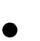 художественно-образных начал и их социальную роль;характеризовать основные этапы развития и истории архитектуры и дизайна,конструировать объѐмно-пространственные композиции, моделировать архитектурно-дизайнерские объекты (в графикеи объѐме);работать с натуры, по памяти и воображению над зарисовкой и проектированием конкретных зданий и вещной среды;конструировать основные объѐмно-пространственные объекты, реализуя при этом фронтальную, объѐмную и глубинно-пространственную композицию; использовать в макетных и графических композициях ритм линий, цвета, объѐмов, статику и динамику тектоники и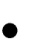 фактур;владеть навыками формообразования, использования объѐмов в дизайне и архитектуре (макеты из бумаги, картона,пластилина);создавать композиционные макеты объектов на предметной плоскости и в пространстве; использовать разнообразные художественные материалы.Семиклассник получит возможность научиться:использовать тенденции современного конструктивного искусства;моделировать  в  своѐм  творчестве  основные  этапы  художественно-производственного  процесса  в  конструктивныхискусствах;создавать с натуры и по воображению архитектурные образы графическими материалами и др.;работать над эскизом монументального произведения (витраж, мозаика, роспись, монументальная скульптура); использовать выразительный язык при моделировании архитектурного ансамбля.Содержание учебного курса1 раздел. Архитектура и дизайн — конструктивные искусства в ряду пространственных искусств. Мир, который создаѐт человек. Художник - дизайн - архитектура. Искусство композиции - основа дизайна и архитектуры (8 часов).Возникновение архитектуры и дизайна на разных этапах общественного развития. Дизайн и архитектура как создатели «второй природы», рукотворной среды нашего обитания. Единство целесообразности и красоты, функционального и художественного. Композиция как основа реализации замысла в любой творческой деятельности. Плоскостная композиция в дизайне. Элементы композиции в графическом дизайне: пятно, линия, цвет, буква, текст и изображение. Основные композиционные приѐмы: поиск уравновешенности (симметрия и асимметрия, динамическое равновесие), динамика и статика, ритм, цветовая гармония. Разнообразные формы графического дизайна, его художественно-композиционные, визуально-психологические и социальные аспекты.2 раздел. В мире вещей и зданий. Художественный язык конструктивных искусств (8 часов).От плоскостного изображения - к макетированию объѐмно-пространственных композиций. Прочтение плоскостной композиции как «чертежа» пространства. Здание - объѐм в пространстве и объект в градостроительстве. Основы формообразования. Композиция объѐмов в структуре зданий. Структура дома и его основные элементы. Развитие строительных технологий и историческое видоизменение основных элементов здания.Унификация — важное звено архитектурно-дизайнерской деятельности. Модуль в конструкции здания. Модульное макетирование. Дизайн как эстетизация машинного тиражирования вещей. Геометрическая структура вещи. Несущая конструкция - каркас дома и корпус вещи. Отражение времени в вещи. Взаимосвязь материала и формы в дизайне. Роль цвета в архитектурной композиции и в дизайнерском проекте. Формообразующее и эстетическое значение цвета в архитектуре и дизайне3раздел. Город и человек. Социальное значение дизайна и архитектуры в жизни человека (12 часов).Исторические аспекты развития художественного языка конструктивных искусств. От шалаша, менгиров и дольменов до индустриального градостроительства. История архитектуры и дизайна как развитие образно-стилевого языка конструктивных искусств и технических возможностей эпохи. Массово-промышленное производство вещей и зданий, их влияние на образ жизни и сознание людей. Организация городской среды. Проживание пространства - основа образной выразительности архитектуры.Взаимосвязь дизайна и архитектуры в обустройстве интерьерных пространств. Природа в городе или город в природе. Взаимоотношения первичной природы и рукотворного мира, созданного человеком. Ландшафтно-парковая архитектура и ландшафтный дизайн. Использование природных и имитационных материалов в макете.4 раздел. Человек в зеркале дизайна и архитектуры. Образ жизни и индивидуальное проектирование (7часов).Организация пространства жилой среды как отражение социального заказа, индивидуальности человека, его вкуса, потребностей и возможностей. Образно-личностное проектирование в дизайне и архитектуре. Социопсихология, мода и культура как параметры создания собственного костюма или комплекта одежды.Грим, причѐска, одежда и аксессуары в дизайнерском проекте по конструированию имиджа персонажа или общественной персоны. Моделируя свой облик и среду, человек моделирует современный мир.              Календарно – тематический план 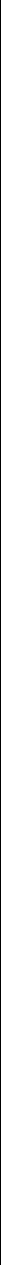 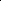 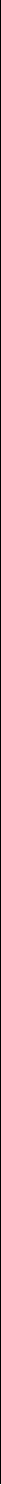 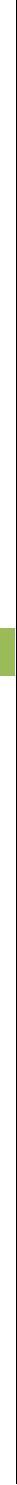 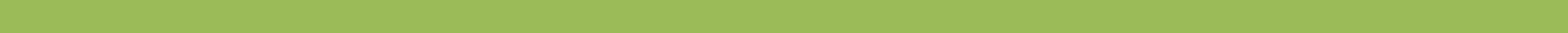 Раздел 2. Художественный язык конструктивных искусств. В мире вещей и зданий (8 часов)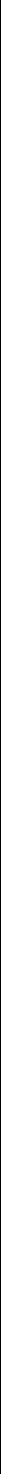 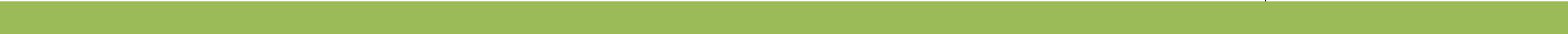 Раздел 4. Человек в зеркале дизайна и архитектуры (7 часов)Лист внесения измененийЛист экспертизы рабочей программы учебного предмета, курсаУчебный предмет_изобразительное искусство_______________,         ___7____классСоставитель программы__Иокерс Марина Владимировна______________________________Эксперт:______________________________________________________________________Дата заполнения:     _______________________20__г.Выводы эксперта:___________________________________________________________________________________________________________________________________________________________________«РАССМОТРЕННО»Председатель экспертного совета________________ Браницкая А.Я.Заключение от _________ 2019г.«УТВЕРЖДАЮ»Директор ______________ Н.Ф. ОсиповаПриказ № _____От «____» _________________ 2019г.коли№чест-п\Тема урокавоЭлементы содержанияПримечание                    ДатапТема урокауро-Элементы содержанияПримечаниепуро-ковРаздел 1. Дизайн и архитектура – конструктивные искусства в ряду пространственных искусств. Художник – дизайн –Раздел 1. Дизайн и архитектура – конструктивные искусства в ряду пространственных искусств. Художник – дизайн –Раздел 1. Дизайн и архитектура – конструктивные искусства в ряду пространственных искусств. Художник – дизайн –Раздел 1. Дизайн и архитектура – конструктивные искусства в ряду пространственных искусств. Художник – дизайн –Раздел 1. Дизайн и архитектура – конструктивные искусства в ряду пространственных искусств. Художник – дизайн –Раздел 1. Дизайн и архитектура – конструктивные искусства в ряду пространственных искусств. Художник – дизайн –Раздел 1. Дизайн и архитектура – конструктивные искусства в ряду пространственных искусств. Художник – дизайн –Раздел 1. Дизайн и архитектура – конструктивные искусства в ряду пространственных искусств. Художник – дизайн –Раздел 1. Дизайн и архитектура – конструктивные искусства в ряду пространственных искусств. Художник – дизайн –Раздел 1. Дизайн и архитектура – конструктивные искусства в ряду пространственных искусств. Художник – дизайн –Раздел 1. Дизайн и архитектура – конструктивные искусства в ряду пространственных искусств. Художник – дизайн –Раздел 1. Дизайн и архитектура – конструктивные искусства в ряду пространственных искусств. Художник – дизайн –Раздел 1. Дизайн и архитектура – конструктивные искусства в ряду пространственных искусств. Художник – дизайн –архитектура. Искусство композиции – основа дизайна и архитектуры (8 часов)архитектура. Искусство композиции – основа дизайна и архитектуры (8 часов)архитектура. Искусство композиции – основа дизайна и архитектуры (8 часов)архитектура. Искусство композиции – основа дизайна и архитектуры (8 часов)архитектура. Искусство композиции – основа дизайна и архитектуры (8 часов)архитектура. Искусство композиции – основа дизайна и архитектуры (8 часов)архитектура. Искусство композиции – основа дизайна и архитектуры (8 часов)архитектура. Искусство композиции – основа дизайна и архитектуры (8 часов)архитектура. Искусство композиции – основа дизайна и архитектуры (8 часов)1Введение в искусство архитектуры.Введение в искусство архитектуры.Введение в искусство архитектуры.Введение в искусство архитектуры.Основные  понятия:  конструктивное  ис-Основные  понятия:  конструктивное  ис-Основные  понятия:  конструктивное  ис-Основные  понятия:  конструктивное  ис- 2.09.19кусство, дизайн.кусство, дизайн.Основы  композиции  в  конструктив-Основы  композиции  в  конструктив-Основы  композиции  в  конструктив-Основы  композиции  в  конструктив-Основы  композиции  в  конструктив-ных искусствах. Гармония, контраст иных искусствах. Гармония, контраст иных искусствах. Гармония, контраст иных искусствах. Гармония, контраст иных искусствах. Гармония, контраст иПредставление об элементах композици-Представление об элементах композици-Представление об элементах композици-Представление об элементах композици-1эмоциональная  выразительностьэмоциональная  выразительностьэмоциональная  выразительностьэмоциональная  выразительностьпло-онного  творчества  в  архитектуре  и  ди-онного  творчества  в  архитектуре  и  ди-онного  творчества  в  архитектуре  и  ди-онного  творчества  в  архитектуре  и  ди-скостной композициискостной композициискостной композициискостной композициизайне. Архитектура и ее функции в жизнизайне. Архитектура и ее функции в жизнизайне. Архитектура и ее функции в жизнизайне. Архитектура и ее функции в жизнилюдей.Основные типы композиций: симметрич-Основные типы композиций: симметрич-Основные типы композиций: симметрич-Основные типы композиций: симметрич-ная и ассиметричная, фронтальная и глу-ная и ассиметричная, фронтальная и глу-ная и ассиметричная, фронтальная и глу-ная и ассиметричная, фронтальная и глу-бинная. Гармония и контраст.бинная. Гармония и контраст.бинная. Гармония и контраст.1Ритм  и  движение.  Разреженность,  сгу-Ритм  и  движение.  Разреженность,  сгу-Ритм  и  движение.  Разреженность,  сгу-Ритм  и  движение.  Разреженность,  сгу-9.09.192ПрямыеПрямыелинии  иорганизацияпро-щенность.  Прямые  линии  –щенность.  Прямые  линии  –щенность.  Прямые  линии  –соединение2странствастранстваэлементовкомпозициииличленениестранствастранстваэлементовкомпозициииличленениеплоскости.Цвет–элементкомпозиционногокомпозиционного1Функциональное значение цвета в конст-Функциональное значение цвета в конст-Функциональное значение цвета в конст-Функциональное значение цвета в конст-16.09.19Цвет–элементкомпозиционногокомпозиционногоруктивныхискусствах.Применение ло-Применение ло-3творчества. Свободные формы: линиитворчества. Свободные формы: линиитворчества. Свободные формы: линиитворчества. Свободные формы: линиитворчества. Свободные формы: линиируктивныхискусствах.Применение ло-Применение ло-3творчества. Свободные формы: линиитворчества. Свободные формы: линиитворчества. Свободные формы: линиитворчества. Свободные формы: линиитворчества. Свободные формы: линиикального цвета. Сближенность цветов икального цвета. Сближенность цветов икального цвета. Сближенность цветов икального цвета. Сближенность цветов ии пятнаи пятнакального цвета. Сближенность цветов икального цвета. Сближенность цветов икального цвета. Сближенность цветов икального цвета. Сближенность цветов ии пятнаи пятнаконтраст. Цветовой акцент, доминанта.контраст. Цветовой акцент, доминанта.контраст. Цветовой акцент, доминанта.контраст. Цветовой акцент, доминанта.контраст. Цветовой акцент, доминанта.контраст. Цветовой акцент, доминанта.контраст. Цветовой акцент, доминанта.контраст. Цветовой акцент, доминанта.Буква–строка  –текст.  Искусствотекст.  Искусство2Общее и разное в образно- языковых ос-Общее и разное в образно- языковых ос-Общее и разное в образно- языковых ос-Общее и разное в образно- языковых ос-23.09.194-5шрифташрифтановах и жизненных функциях конструктивных видов и изобразительных искусствновах и жизненных функциях конструктивных видов и изобразительных искусствновах и жизненных функциях конструктивных видов и изобразительных искусствновах и жизненных функциях конструктивных видов и изобразительных искусств30.09.191Общее и разное в образно- языковых ос-Композиционные основы макетирова-новах и жизненных функциях конструк-ния в полиграфическом дизайне. Тексттивных и изобразительных видов ис-7.10.196и изображение как элементы изобра-кусств.женияСинтез слова и изображения в искусствеплаката. Монтажность их соединения,образно-информационная цельность2Многообразие форм графического дизай-на: от визитки до книги.14.10.19Многообразие форм графическогоСоединение текста и изображения.7-8Многообразие форм графическогоЭлементы, составляющие конструкцию и7-8дизайнаЭлементы, составляющие конструкцию идизайнахудожественное оформление книги,художественное оформление книги,21.10.19журнала. Коллажная композиция: образ-ность и технология.1Композиция плоскостная и пространст-венная. Прочтение плоскостной компо-зиции как схематического изображенияобъѐмов в пространстве при взглядеОбъект и пространство. От плоскост-сверху. Понятие чертежа как плоскостно-11.11.199ного изображения к объемному маке-го изображения объѐмов (точка – верти-ту.каль, круг – цилиндр…). Ознакомление спонятиями: ландшафтная архитектура,скульптура, памятник, рельеф, барельеф,горельеф, контррельеф. Место располо-жения памятника и его значение.Взаимосвязь объектов в архитектур-1Прочтение по рисунку простых геомет- 18.11.1910ном макетеПрочтение по рисунку простых геомет-10ном макетерических тел. Конструирование их в объ-рических тел. Конструирование их в объ-ѐме. Вспомогательные соединительныеКонструкция: часть и целое. Здание1ѐме. Вспомогательные соединительные25.11.19Конструкция: часть и целое. Здание1элементы в пространственной компози-11как сочетание различных объемныхэлементы в пространственной компози-11как сочетание различных объемныхции.форм. Понятие модуля.ции.форм. Понятие модуля.Важнейшие архитектурные элементы1Важнейшие архитектурные элементы2.12.1912Важнейшие архитектурные элементыздания. Модуль как основа цельности по-12зданияздания. Модуль как основа цельности по-зданиястройки.стройки.2Единство художественного и функцио-нального. Рассмотрение различных видов9.12.19Красота и целесообразность. Вещь какзданий, выявление горизонтальных, вер-16.12.1913-Красота и целесообразность. Вещь кактикальных , наклонных элементов, вхо-13-сочетание объемов и материальныйтикальных , наклонных элементов, вхо-14сочетание объемов и материальныйдящих в их структуру. Возникновение и14образ временидящих в их структуру. Возникновение иобраз времениисторическое развитие главных архитек-историческое развитие главных архитек-турных элементов здания. (стены, окна,крыши, арки, купала, своды, колонны).1Взаимосвязь формы и материала. Влия-15Форма и материалние функции вещи на материал, из кото-23.12.1915Форма и материалрого она будет создаваться. Роль мате-рого она будет создаваться. Роль мате-риала в создании формы.1Эмоциональное и формообразующее зна-чение цвета. Влияние цвета на воспри-13.01.20ятие формы. Отличие роли цвета в живо-Цвет в архитектуре и дизайне. Рольписи от его роли в конструктивных ис-16Цвет в архитектуре и дизайне. Ролькусствах. Преобладание локального цвета16цвета в формотворчествекусствах. Преобладание локального цветацвета в формотворчествев архитектуре и дизайне.в архитектуре и дизайне.Психологическое воздействие цвета.Фактура цветового покрытия.Раздел 3. Город и человек. Социальное значение дизайна и архитектуры как среды жизни человека (12 часов)Раздел 3. Город и человек. Социальное значение дизайна и архитектуры как среды жизни человека (12 часов)Раздел 3. Город и человек. Социальное значение дизайна и архитектуры как среды жизни человека (12 часов)Раздел 3. Город и человек. Социальное значение дизайна и архитектуры как среды жизни человека (12 часов)Раздел 3. Город и человек. Социальное значение дизайна и архитектуры как среды жизни человека (12 часов)Город сквозь времена и страны.1История развития архитектуры. Истоки 20.01.2017Образы материальной культуры про-архитектуры. Первоэлементы архитекту-шлогоры. Развитие образного языка конструк-Город сегодня и завтра. Пути развития1тивных искусств. Подбор и анализ ре-27.01.2018современной архитектуры  и дизайнапродукций с изображением интерьеразданийЖивое пространство города. Город,2Мечты и представления о своѐм будущем3.02.2019-Живое пространство города. Город,жилище, реализующиеся в архитектурно-19-микрорайон, улицажилище, реализующиеся в архитектурно-20микрорайон, улицадизайнерских проектах.20дизайнерских проектах.10.02.20Принципы организации и членения про-странства на различные функциональныезоны: для работы, отдыха, спорта, хозяй-ства, детей и т. д.21-Вещь в городе. Городской дизайн217.02.2022Вещь в городе. Городской дизайн22Дизайн интерьера. Роль материалов,2.03.2023-Интерьер и вещь в доме. Дизайн –2Дизайн интерьера. Роль материалов,23-Интерьер и вещь в доме. Дизайн –2фактуры и цветовой гаммы. Стиль и эк-16.03.2023-пространственно-вещной средыфактуры и цветовой гаммы. Стиль и эк-24пространственно-вещной средылектика.24интерьералектика.30.03.20интерьера25-Природа и архитектура. Организация2Отражение в проекте дизайна интерьера6.04.2025-архитектурно-ландшафтного про-Отражение в проекте дизайна интерьера26архитектурно-ландшафтного про-образно-архитектурного замысла. Спосо-26странстваобразно-архитектурного замысла. Спосо-13.04.20странствабы зонирования помещения.27-Ты – архитектор. Замысел архитектур-2бы зонирования помещения.13.04.2027-Ты – архитектор. Замысел архитектур-220.04.2028ного проекта и его осуществление1Мечты и представления о своѐм будущемжилище, реализующиеся в архитектурно-Мой дом – мой образ жизни. Скажидизайнерских проектах. 20.04.20Мой дом – мой образ жизни. Скажи29мне как ты живешь и я скажу, какой уПринципы организации и членения про-тебя домПринципы организации и членения про-тебя домстранства на различные функциональныестранства на различные функциональныезоны: для работы, отдыха, спорта, хозяй-ства, детей и т. д.1Дизайн интерьера. Роль материалов,фактуры и цветовой гаммы. Стиль и эк-Интерьер, который мы создаемлектика.30Интерьер, который мы создаем 27.04.2030Отражение в проекте дизайна интерьераобразно-архитектурного замысла. Спосо-бы зонирования помещения.31Пугало в огороде … или под шепотфонтанных струй1Ландшафтный дизайн. Дизайн сада. Зо-нирование территории. Садовые дорож-27.04.2031Пугало в огороде … или под шепотфонтанных струй1Ландшафтный дизайн. Дизайн сада. Зо-нирование территории. Садовые дорож-27.04.20ки, клумбы, водоѐмы, садовая мебель,кормушки для птиц, спортплощадка, зонаотдыха, др.Мода, культура и ты. Композиционно-1Технология создания одежды. Целесооб-Мода, культура и ты. Композиционно-разность и мода. Психология индивиду-18.05.2032конструктивные принципы дизайнаразность и мода. Психология индивиду-32конструктивные принципы дизайнаального и массового. Законы композицииодеждыального и массового. Законы композицииодеждыв одежде. Силуэт, линия, фасон.в одежде. Силуэт, линия, фасон.33Встречают по одежке1Человек как объект дизайна. Понятие18.05.2033имидж-дизайна как сферы деятельности,имидж-дизайна как сферы деятельности,Автопортрет на каждый день.1объединяющей различные аспекты моды25.05.2034Имидж: лик или личина? Сфераи визажистику, искусство грима, сти-имидж-дизайна.лизм. Связь имидж-дизайна с «паблик35Моделируя себя – моделируешь мир1рилейшенс», технологией социального25.05.2035(обобщение темы)поведения, рекламой(обобщение темы)поведения, рекламой№Дата урокаТема урокаСодержание измененийОснование изменений26-2713.04.201. Природа и архитектура. Организация архитектурно-ландшафтного пространства.2. Ты – архитектор. Замысел архитектурного проекта и его осуществление.Объединение двух тем.Календарный учебный график МБОУ «Гальбштадтская СОШ» на 2019-2020 учебный год (приказ от 05 августа 2019г. №146)28-2920.04.201. Ты – архитектор. Замысел архитектурного проекта и его осуществление.2. Мой дом – мой образ жизни. Скажи мне как ты живешь и я скажу, какой у тебя дом.Объединение двух тем.Календарный учебный график МБОУ «Гальбштадтская СОШ» на 2019-2020 учебный год (приказ от 05 августа 2019г. №146)30-3127.04.201. Интерьер, который мы создаем2. Пугало в огороде… или под шепот фонтанных струй.Объединение двух тем.Календарный учебный график МБОУ «Гальбштадтская СОШ» на 2019-2020 учебный год (приказ от 05 августа 2019г. №146)32-3318.05.201. Мода, культура и ты. Композиционно-конструктивные принципы дизайна одежды2. Встречают по одежке.Объединение двух тем.Календарный учебный график МБОУ «Гальбштадтская СОШ» на 2019-2020 учебный год (приказ от 05 августа 2019г. №146)34-3525.05.201. Автопортрет на каждый день. Имидж: лик или личина? Сфера имидж -дизайна2. Моделируя себя – модулируешь мир.Объединение двух тем.Календарный учебный график МБОУ «Гальбштадтская СОШ» на 2019-2020 учебный год (приказ от 05 августа 2019г. №146)№Критерии и показателиВыраженность критерияесть (+),  нет (-)Комментарий эксперта(при показателе «нет») Полнота структурных компонентов рабочей программы Полнота структурных компонентов рабочей программы Полнота структурных компонентов рабочей программы Полнота структурных компонентов рабочей программы1.1Титульный лист1.2.Пояснительная записка1.3.Планируемые результаты освоения учебного предмета, курса1.4.Содержание 1.5.Календарно-тематический план1.6.Лист внесения изменений в РПКачество пояснительной записки рабочей программыКачество пояснительной записки рабочей программыКачество пояснительной записки рабочей программыКачество пояснительной записки рабочей программы2.1.Отражает полный перечень нормативных документов и материалов, на основе которых составлена рабочая программа:ФГОС НОО, ФГОС  ООО, ФкГОСосновная образовательная программа школы (целевой компонент, программа развития УУД);учебный план НОО, ООО МБОУ «Гальбштадтская СОШ»;положение о рабочей программе в школе;примерная программа по учебному предмету; авторская программа по учебному предмету для соответствующего класса.2.2.Содержит информацию о количестве часов, на которое рассчитана рабочая программа в год, неделю2.3.Указаны библиографические ссылки на все документы и материалы, на основе которых составлена рабочая программа2.4. Цели и задачи изучения предмета в соответствующем классе2.5.Убедительное обоснование в случае, когда РП содержит отступления от авторской программыКачество описания планируемых результатов освоения учебного предмета, курсаКачество описания планируемых результатов освоения учебного предмета, курсаКачество описания планируемых результатов освоения учебного предмета, курсаКачество описания планируемых результатов освоения учебного предмета, курса3.1.Планируемые результаты соотносятся с целями и задачами изучения предмета в данном классе3.2.Отражается уровневый подход к достижению планируемых результатов «учение научится», «ученик получит возможность научиться»Качество календарно-тематического планированияКачество календарно-тематического планированияКачество календарно-тематического планированияКачество календарно-тематического планирования4.1.Отражает информацию о продолжительности изучения раздела4.2.Отражает информацию о теме каждого урока, включая темы контр, лаборат., практич. работГрамотность оформления рабочей программы:  соответствие требованиям информационной грамотностиГрамотность оформления рабочей программы:  соответствие требованиям информационной грамотностиГрамотность оформления рабочей программы:  соответствие требованиям информационной грамотностиГрамотность оформления рабочей программы:  соответствие требованиям информационной грамотности5.1.Содержание разделов соответствует их назначению5.2.Текст рабочей программы структурирован5.3.Текст рабочей программы представлен технически грамотно